REPUBLIKA E SHQIPËRISËKOMISIONI QENDROR I ZGJEDHJEVE_______________________________________________________________V E N D I MPËR SHFUQIZIMIN E VENDIMIT NR. 405, DATË 14.06.2017“PËR SHPALLJEN E REZULTATIT TË SHORTIT PËR TË GJITHË ZAZ-TË, PËR CAKTIMIN E PARTISË QË DO TË PROPOZOJË ANËTARIN E TRETË TË GNV-VE, PËR ZGJEDHJET PËR KUVEND, TË DATËS 25.06.2017”Komisioni Qendror i Zgjedhjeve në mbledhjen e datës 20.06.2017, me pjesëmarrjen e: Klement	ZGURI			Kryetar	Denar  	BIBA			ZëvendëskryetarBledar		SKËNDERI		Anëtar		Edlira		JORGAQI		AnëtareGëzim		VELESHNJA		Anëtar Hysen		OSMANAJ 		AnëtarVera		SHTJEFNI		Anëtareshqyrtoi çështjen me:OBJEKT	Për shfuqizimin e vendimit nr. 405, datë 14.06.2017 “Për shpalljen e rezultatit të shortit për të gjithë ZAZ-të, për caktimin e partisë që do të propozojë anëtarin e tretë të GNV-ve, për zgjedhjet për Kuvend, të datës 25.06.2017”BAZA LIGJORE: 	Neni 113, pika 2 dhe 3, neni 117, të Ligjit 45/2015 “Kodi I Procedurave Administrative I Republikës së Shqipërisë”, neni 23, pika 1, germa “a”, e Ligjit nr.10019, datë 29.12.2008 “Kodi Zgjedhor i Republikës së Shqipërisë”.Komisioni Qendror i Zgjedhjeve, pasi shqyrtoi propozimin e paraqitur si dhe dëgjoi diskutimet e përfaqësuesve të partive politike;V Ë R E N: Komisioni Qendror i Zgjedhjeve, me vendimin nr. 405, datë 14.06.2017, ka shpallur rezultatin e shortit, për caktimin e partisë që do të propozojë anëtarin e tretë të GNV-ve, për zgjedhjet për Kuvend, të datës 25.06.2017. Shorti, u hodh mes Lëvizjes Socialiste për Integrim dhe Partisë Drejtësi Integrim dhe Unitet, bazuar në vendimin e KQZ nr. 386, datë 12.06.2017. Rezultati i shortit, shpallur me vendimin nr. 405, datë 14.06.2017,  ka efekt për të gjithë ZAZ-të. Kolegji Zgjedhor, me vendimin nr. 9, datë 20.06.2017, ndryshoi vendimin e KQZ nr. 386, datë 12.06.2017, dhe përcaktoi:Anëtari i tretë i grupit të numërimit të votave për zgjedhjet për Kuvendin, datë 25.06.2017, do të propozohet nga Lëvizja Socialiste për Integrim.Anëtari i katërt i grupit të numërimit të votave për zgjedhjet për Kuvendin, datë 25.06.2017, do të propozohet nga Partia Drejtësi, Integrim dhe Unitet dhe Partia Republikane, sipas shortit që do të hidhet ndërmjet tyre për çdo ZAZ.Ndryshimi i vendimit të KQZ nr. 386, datë 12.06.2017, sjell pasojën juridike që vendimi nr. 405, datë 14.06.2017, duhet të shfuqizohet tërësisht. Bazuar në nenin 113, pika 1,  të Kodit të Procedurave Administrative, KQZ, ka kompetencën të shfuqizojë vendimin nr. 405, datë 14.06.2017.  PËR KËTO ARSYEKomisioni Qendror i Zgjedhjeve, bazuar në Neni 113, pika 2 dhe 3, neni 117, të Ligjit 45/2015 “Kodi i Procedurave Administrative i Republikës së Shqipërisë”, neni 23, pika 1, germa “a”, e Ligjit nr.10019, datë 29.12.2008 “Kodi Zgjedhor i Republikës së Shqipërisë”.V E N D O S I:Shfuqizimin e vendimit nr. 405, datë 14.06.2017 “Për shpalljen e rezultatit të shortit për të gjithë ZAZ-të, për caktimin e partisë që do të propozojë anëtarin e tretë të GNV-ve, për zgjedhjet për Kuvend, të datës 25.06.2017”. Ky vendim hyn në fuqi menjëherë.Klement	ZGURI		Kryetar	Denar  	BIBA			ZëvendëskryetarBledar	SKËNDERI		Anëtar		Edlira		JORGAQI		AnëtareGëzim		VELESHNJA		Anëtar Hysen		OSMANAJ 		AnëtarVera		SHTJEFNI		Anëtare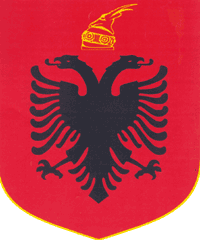 